IZBORNO POVJERENSTVO ZA IZBOR ČLANOVA VIJEĆA MJESNIH ODBORAKLASA: 013-01/20-01/2URBROJ: 2106/01-02-02-20-45Buzet, 22. veljače 2020.Na temelju članka 53. Zakona o lokalnim izborima (Narodne novine broj 144/12, 121/16, 98/19) te članka 24. stavka 1. i članka 25. Odluke o izboru članova vijeća mjesnih odbora na području Grada Buzeta (Službene novine Grada Buzeta broj 7/11), Izborno povjerenstvo za izbor članova vijeća mjesnih odbora (u nastavku: izborno povjerenstvo)  dana 22. veljače 2020. propisujeOBVEZATNE UPUTE BROJ MSGB-VIIIo zaštiti osobnih podatakaUVODNONa postupak obrade osobnih podataka osoba koje sudjeluju u postupku izbora za članove vijeća mjesnih odbora na području Grada Buzeta (u nastavku: izbori) osobni podaci, na odgovarajući način primjenjuju se odredbe propisa kojima se uređuje zaštita osobnih podataka.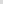 VODITELJ OBRADE OSOBNIH PODATAKA(1) Voditelji obrade osobnih podataka je izborno povjerenstvo koje je u skladu s odredbama Zakona nadležno za poduzimanje određene izborne radnje.(2) Voditelji obrade osobnih podataka u pogledu prikupljanja potpisa birača i podnošenja prijedloga kandidata su politička stranka ili političke stranke koje podnose prijedlog kandidata, birač podnositelj prijedloga kandidata odnosno kandidat.(3) Voditelj obrade osobnih podataka predsjednika, članova i njihovih zamjenika biračkih odbora je izborno povjerenstvo koje ih imenuje.Voditelj obrade osobnih podataka promatrača su ovlašteni predlagatelji promatrača iz Obvezatnih uputa broj MSGV IV o pravima i dužnostima promatrača i o načinu promatranja rada te izborno povjerenstvo.Voditelji obrade mogu obradu osobnih podataka povjeriti izvršitelju obrade poštujući zahtjeve propisa o zaštiti podataka.SVRHA OBRADE OSOBNIH PODATAKA(1) Obrađuju se samo oni osobni podaci koji su nužni za provedbu pojedinih izbornih radnji.(2) Osoba čiji se osobni podaci obrađuju mora biti upoznata o svrsi obrade osobnih podataka.4. OSOBE ČIJI SE OSOBNI PODACI OBRADUJUPri provođenju izbora obraduju se osobni podaci: članova tijela za provođenje izbora radi njihova imenovanja i isplate naknade za rad na izborima, kandidata, birača, kontakt osobe naznačene na prijedlogu kandidata radi daljnje obrade radi provedbe izbora i promatrača radi promatranja izbornog postupka.5. VRSTE OSOBNIH PODATAKA KOJI SE OBRADUJU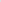 (1) Pri provođenju izbora obrađuju se sljedeći osobni podaci:- osobni podaci članova tijela za provođenje izbora: ime i prezime, adresa prebivališta, osobni identifikacijski broj, kontakt podaci, datum rođenja, podatak o bankovnom računu, podatak o mirovinskom osiguranju i potpis;- osobni podaci kandidata: ime i prezime, adresa prebivališta, spol, nacionalnost, broj važeće osobne iskaznice i mjesto njezina izdavanja i osobni identifikacijski broj, 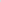 - osobni podaci birača: ime i prezime, adresa prebivališta, spol, nacionalnost, broj važeće osobne iskaznice i mjesto njezina izdavanja i osobni  identifikacijski broj,- osobni podaci promatrača: ime i prezime, osobni identifikacijski broj, mjesto i broj izdavanja identifikacijske isprave promatrača,Voditelj obrade može tražiti i obrađivati i druge podatke ako su isti potrebni za izvršavanje zakonskih obveza voditelja obrade.U obrascima u postupku pripreme i provedbe izbora podrobnije se naznačuju traženi osobni podaci za pojedine svrhe.6. PROVJERA TOČNOSTI OSOBNIH PODATAKA PUTEM NADLEŽNIH TIJELARadi provjere točnosti osobnih podataka iz točke 5. ovih Obvezatnih uputa, na zahtjev izbornog povjerenstva dostavit će i/ili omogućiti preuzimanje: ministarstvo nadležno za registar birača - podatke iz registra birača, ministarstvo nadležno za unutarnje poslove - podatke o prebivalištu i identifikacijskim ispravama birača i ministarstvo nadležno za financije - podatke o osobnom identifikacijskom broju.7. VRIJEME OBRADE OSOBNIH PODATAKA(1) Osobni podaci iz točke 5. ovih Obvezatnih uputa obraduju se tijekom vremena potrebnog za ostvarenje svrhe za koju se obraduju u rokovima određenim Zakonom i drugim mjerodavnim propisima,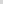 (2) Nakon isteka propisanih rokova, s osobnim podacima postupa se u skladu s posebnim propisima koji uređuju pitanja vezano uz arhiviranje arhivskog gradiva te izlučivanje registraturnog gradiva.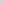 8. JAVNA OBJAVA OSOBNIH PODATAKA(1) Radi kandidiranja na izborima javno se objavljuju osobni podaci sadržani u pravovaljanoj listi kandidata na način predvedena Zakonom.(2) Radi objave rezultata izbora javno se objavljuju osobni podaci izabranog kandidata na način propisan Zakonom,(3) Radi imenovanja članova i njihovih zamjenika tijela za provedbu izbora i provedbu izbora, na mrežnoj stranici Grada Buzeta mogu se objaviti imena i prezimena članova tijela za provedbu izbora.(4) Osobni podaci iz stavaka 1. do 3. ove točke javno objavljeni na web stranici Grada Buzeta uklonit će se s mrežne stranice po isteku rokova propisanih u svrhu za koju se obraduju i u rokovima određenim Zakonom i drugim  mjerodavnim propisima.9. OBJAVA I STUPANJE NA SNAGUOve Obvezatne upute stupaju na snagu danom donošenja te će se objaviti na web stranici Grada Buzeta.PREDSJEDNICA									Margareta Vivoda v.r.